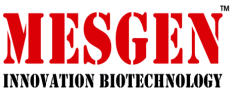 Catalog Number : MG19085             Packaging Size : 2mg         Protein/vial Concentration : 3 .7 mg /ml (Protein) Packaging : LDL is membrane filtered and aseptically packaged in a solution containing phosphate-buffered saline at pH 7.4 and < 0.1 uM EDTA-Na2.DescriptionHuman Low Density Lipoprotein, LDL, is isolated from blood bank produced human plasma. It is purified via ultracentrifugation to homogeneity determined by agarose gel electrophoresis. Each lot is analyzed on agarose gel electrophoresis for migration versus LDL. LDL is a large protein (MW 3,500 kDa) with a diameter of 25.8 nm.It is composed of approximately 20-25% protein and 75-80% lipid. The lipid portion can be further described as 9% free cholesterol, 42% cholesteryl ester, 20-24% phospholipid, and 5% triglyceride.Purity : 98%, is determined agarose gel electrophoresis Specifications : 0.22 micron filtered; Aseptically Filled; Cell Culture Tested. Storage & Stability: This product is stable for 8 weeks after receipt when handled aseptically and stored at 2-8°C. StorageStore at 2-8°C & Store in the dark.NEVER FREEZE. *Special Note: After prolonged storage, some precipitate may be observed. This is normal for this product. Clarify out the aggregates by spinning in a microfuge for 2 minutes.Biological Sample lots of LDL are evaluated for receptor binding to Activity: peritoneal macrophages in conjunction with our DiI-Ox-LDL and [I-125] Ox-LDL中文说明：低密度脂蛋白是一种具有25.8 nm直径的大分子量蛋白(MW 3,500 kDa)。它由大约20-25%的蛋白质和75-80%的脂类组成。这种脂蛋白可更细分为9%游离胆固醇，42%胆固醇酯，20-24%磷脂和5%的三磷酸甘油。技术指标：MF(微膜过滤) 0.22 micron filtered；AF(无菌灌装) Aseptically Filled；C Cell Culture Tested，适用于细胞培养，98%，浓度2mg/mLFor Research Use Only. Not For Use In Diagnostic Procedures.